AP US Government & Politics 2019 Summer Assignment150 pointsMs. Miller & Ms. Brigance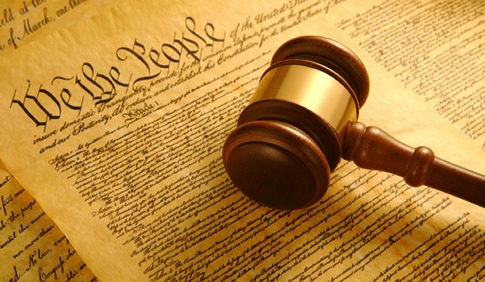 Due the first day of school (25 percent off each day it is late)Philosophy of Summer Assignment:  We reduced the assignment this summer, since it is not an election year.  We chose the following assignments so that you can begin the year with a little “taste” of politics, just in case you are not already a political enthusiast. Bare in mind, you will not achieve full points just for completion; you will be graded on your higher-level thinking and writing skills.  Also, please pay attention to the recommended page limits. *There is no need for MLA!   One page is one page!!  Use 12 pt. font and 1” margins.  This will be approximately 10 pages double-spaced plus notes. Here is what we are looking for:Analysis: It essentially means to pick something apart.  So, you can do any of the following (you don’t have to do ALL of this): make observations on content, identify the significant ideas and conclusions, determine who the intended audience is, discuss methods being used to convey the message, articulate if the message is clear and effective, and determine if the conclusions are logical and make sense. Analyzing is a demand to THINK about something.  Reflection:  This is fun.  This is your opinion.  What do YOU think?  Support your ideas and opinions because without reasons, they are empty.  You can also present questions or make suggestions.  This is your personal critique – what you learned and what you thought about – cognitively and emotionally.  If you have any questions: If you encounter any problems or have questions, contact us with any questions at dbrigance@ucfsd.net and nmiller@ucsfd.net.  We check our e-mail periodically throughout the summer.Part A:  Political PerspectivePlease watch 30 minutes (minimum) of each these political shows.  Watch Maddow and Carlson on the same night and watch Meet the Press on the Sunday of that week. Tucker Carlson- conservativeRachel Maddow – liberalMeet the PressTake notes – handwritten or typed - (including the dates) and write 2 pages comparing and contrasting the political perspectives and styles of the 3 shows.  Provide specific support from the shows for your conclusions.  30 points – 2 – 3  pages & notes Part B:  Political Typology Please visit http://www.people-press.org/quiz/political-typology/and take the quiz. Consider the answers carefully and research any topics you are unfamiliar with.  Please reflect on your results in a one-page response.  Print your results.  15 points – 1 page & test resultsPart C: Judicial Review The Supreme Court ruled on Feb. 20th 2019 on Timbs v. Indiana.  Please listen to the oral arguments by going to: https://www.oyez.org/cases/2018/17-1091.  They are approximately 56 minutes.  Please take notes on each side for important points that are made or parts you don’t understand. Please read the majority opinion by Justice Ginsburg as well.  Take copious notes on the oral arguments (they are almost an hour) and include any questions or parts you don’t understand. - 20pts. Write a 1-page analysis including the main constitutional arguments – 15 pts. Write a 1-page reflection with your opinion on these arguments, the court’s decision, and the majority opinion.  – 15 pts.Part D:  Democratic & Republican Primary Candidates 2020Please wait for this part of the assignment until August, 2019.  Choose the top three candidates for the Democratic party and the Republican party (This will be President Donald Trump and any contenders for the nomination). A current list will be at https://ballotpedia.org/Presidential_candidates,_2020.  Please review three polling sources, using https://www.realclearpolitics.com and https://www.politico.com/ and one polling source of your choice (it needs to be reputable).  List the top three candidates and the date of the poll and their numbers.  Then, go to the official campaign websites for these individuals and research their major policy positions on economic policy, domestic policy, and foreign policy. Write a ½ page analysis and reflection for each candidate summarizing their positions and including your opinion – what you agree with, disagree with, or don’t yet fully grasp/understand.   30 points – 3 pages total Part E:  Senate 2020 Projections Please go to University of Virginia, Larry Sabato’s website - http://www.centerforpolitics.org/crystalball/to review the Senate 2020 race.  Please summarize in a 1-page analysis the predictions and the explanations provided.  – 15 points Part F:  EditorialPlease find a political editorial (on any topic), which is an opinion piece, from a major news source that you disagree with and explain in a one page reflection what you disagree with and why.  Include a copy of the editorial. – 10 points